Согласовано с методическим советомПротокол № 1 от 16.09.2022 г.План – график мероприятиймуниципальной сетевой Лаборатории достижений2022 – 2023 учебный годПояснительная записка:В основу разработки плана-графика муниципальной сетевой Лаборатории достижений (далее Лаборатория) легли нормативные документы федерального и регионального уровня:- Письмо Министерства Просвещения РФ от 14.09.2021 № 03-1510 «Об организации работы по повышению функциональной грамотности» в рамках реализации национального проекта «Образования», при реализации мер, направленных на формирование функциональной грамотности обучающихся. - Приказ Министерства Просвещения РФ от 31.05.2021г. № 287 «Об утверждении федерального государственного стандарта основного общего образования (извлечение - 35.2 В целях обеспечения реализации программы основного общего образования в Организации для участников образовательных отношений должны создаваться условия, обеспечивающие возможность: … формирования функциональной грамотности обучающихся (способности решать учебные задачи и жизненные проблемные ситуации на основе сформированных предметных, метапредметных и универсальных способов деятельности), включающей овладение ключевыми компетенциями, составляющими основу дальнейшего успешного образования и ориентации в мире профессий;…)- Приказ Департамента образования Ярославской области от 21.07.2022 г. №177/01-04 «Об утверждении плана мероприятий по направлению «Система работы со школами с низкими результатами обучения и/ или школами, функционирующими в неблагоприятных социальных условиях» на 2022-2023 годы, с целью осуществления мероприятий, направленных на повышение качества региональной системы работы со школами с низкими результатами обучения и/ или школами, функционирующими в неблагоприятных социальных условиях. - Концепция развития психологической службы в системе образования в Российской Федерации на период до 2025 года, Министерство образования и науки РФ от 19.12.2017 г.- Распоряжение Министерства Просвещения России от 28.12.2020г. №Р-193 «Об утверждении методических рекомендаций по системе функционирования психологических служб в общеобразовательных организациях»Руководствуясь данными нормативными документами, осуществляем работу по обеспечению функционирования и развития муниципальных механизмов управления качеством образования в общеобразовательных организациях, в т.ч. в школах с низкими результатами обучения и/ или школах, функционирующими в неблагоприятных социальных условиях по направлениям формирования функциональной грамотности и психолого-педагогическое сопровождение обучающихся в системе общего образования. Готовность педагога к формированию функциональной грамотности обучающихся характеризуется наличием у учителя специальных знаний, умений и технологических ресурсов, позволяющих конструировать необходимое учебно-методическое обеспечение в образовательном процессе в определенной предметной области.Целевая аудитория: административные и педагогические работники ОО Пошехонского МРОсновная идеяВ результате реализации мероприятий плана-графика муниципальной сетевой Лаборатории будет собран и представлен опыт системы работы по формированию функциональной грамотности и психолого педагогического сопровождения обучающихся для дальнейшего внедрения и тиражирования в школах, в том числе с низкими результатами обучения и/ или школами, функционирующими в неблагоприятных социальных условиях.Ожидаемые результатыРезультатом деятельности лаборатории будет интеграция ресурсов, методической деятельности педагогических коллективов школ, методической и психолого-педагогической служб МБУ ДО Центр «Эдельвейс» в отработке школьных практик формирования функциональной грамотности в рамках урочной, внеурочной деятельности (разных предметов, классов, педагогов школ с использованием собственных ресурсов) и психолого-педагогического сопровождения обучающихся. Успешно интегрированные ресурсы и технологии станут инструментом повышения качества образования.ЦельСоздание условий для формирования функциональной грамотности, психолого-педагогического сопровождения обучающихся в образовательных организациях с возможностью тиражирования и применения в образовательной деятельности других школ Пошехонского МР.Задачи:1. Систематизировать деятельность педагогических коллективов образовательных организаций по формированию функциональной грамотности обучающихся. 2. Создать условия для повышения мотивации педагогов к изменениям в образовательном процессе и в профессиональном развитии.3. Обеспечить практическую готовность педагогов к психолого-педагогическому сопровождению обучающихся Для оценки функциональной грамотности обучающихся, в рамках Лаборатории используем материалы сайтов: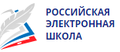 Электронный банк заданий для оценки функциональной грамотности. На сайте представлен электронный банк заданий для оценки функциональной грамотности. Обязательно использование учительской подтвержденной записи на сайте «РЭШ». Доступ учеников к заданиям осуществляется по индивидуально сгенерированной ссылке и паролю.
https://fg.resh.edu.ru/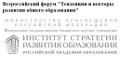 Формирование и оценка функциональной грамотности (Материалы Всероссийского форума «Тенденции и векторы развития общего образования», 17 декабря 2021 года)
https://www.youtube.com/watch?v=YS5MRZ_mxE8 №Наименование мероприятияСрокипроведенияФормы работыОрганизаторы и участникиФорма предъявления планируемого результата1Методическое совет для заместителей директоров и ответственных «Планирование учебно-методической работы в школе в 2022-2023 уч.г.»09.2022Совещание «Организация деятельности Лаборатории и педагогических сообществ ОО на 2022-2023 учебный год».Согласование действий школ и служб по плану мероприятий муниципальной сетевой Лаборатории, в направлении формирования и оценку ФГ и психолого-педагогического сопровождения обучающихся общеобразовательных организаций Пошехонского МР на 2022-2023 учебный год. Представление информационных ресурсов, способствующих разработке индивидуальных планов профессионального развития (маршрутов) для педагогов района в области функциональной грамотности.Методическая служба; заместители директоров школ Пошехонского МРРазработка и согласование плана-графика мероприятий и форм взаимодействия ПОС школ в деятельности Лаборатории достижений Пошехонского МР2Методическая оперативка 10.2022Анализ ресурсов. Анализ учебных планов, планов внеурочной деятельности и планов занятий дополнительного образования.Согласование планов работы ПОС, методической работе в школе и в лаборатории.Положение по стимулирующим выплатам (извлечение «Формы, размер и сроки по моральному и материальному стимулированию педагогов»)Методическая служба; психолого- педагогическая служба председатели ПОС, директора и заместители директоров школ Пошехонского МР; Планы работы ПОС, планы методической работы ОО; Аналитическая справка по результатам анализа учебных планов, планов внеурочной деятельности и планов занятий дополнительного образования ОО.3Методический семинар (групповая работа)10.202211.20221- Подготовка кейса «Теоретические основы развития креативного мышления у обучающихся (интеграция различных видов грамотности, технологии, формы организации урочной, внеурочной деятельности и занятий доп. образованием) работа с кейсами в ПОС;2- Кустовые семинары «Развитие креативного мышления у обучающихся» - обсуждение работы педагогических коллективов, школьной модели ФГК (в перемешанных группах).3. Тренинг «Профилактика профессионального выгорания педагога».Методическая, психолого-педагогическая службы; председатели ПОС и заместители директоров, педагоги школ Пошехонского МР;Методический кейс «Теоретические основы развития креативного мышления у обучающихся»Материалы методических идей, Протокол4Методический семинар (групповая работа)11.202212.20231- Подготовка кейса «Теоретические основы формирования глобальных компетенций у обучающихся» (интеграция различных видов грамотности, технологии, формы организации урочной, внеурочной деятельности и занятий доп. образованием) работа с кейсами в ПОС;2- Кустовые семинары «Формирование глобальных компетенций у обучающихся» (интегрированные уроки, воспитательные мероприятия, внеурочные занятия и др.) – анализ по критериям, обсуждение, выработка рекомендаций (в перемешанных группах).3- Тренинг «Создание ситуации успеха в образовательной деятельности».Методическая, психолого-педагогическая службы; председатели ПОС и заместители директоров, педагоги школ Пошехонского МР;Методический кейс «Теоретические основы формирования глобальных компетенций у обучающихся»Материалы методических идейПротокол5Практико-ориентированные семинары01.202303.20231- Создание и планирование деятельности команды муниципальных методистов (представители регионального методического актива и педагоги с высшей категорией).2- Практикум «Формирование умений педагогов выбирать и преобразовывать учебные задачи» (группы по разным видам грамотности)Методическая, служба; Региональный методический актив, педагоги школ Пошехонского МР;Методические материалы.6Калейдоскоп уроков 02.20231- Организация работы в ПОС (учебные прогулки, председатели ПОС организуют работу по просмотру, анализу и выработке рекомендаций) - отбор лучших уроков, внеурочных занятий, занятий дополнительного образования.2- Просмотры видеозаписей фрагментов уроков (внеурочных занятий, занятий дополнительного образования) с применением различных методов, приёмов, технологий и форм работы с последующим анализом и выработкой рекомендаций по их применению (читательская, математическая, естественно-научная, финансовая грамотность)Председатели ПОС и заместители директоров, педагоги школ Пошехонского МР; методическая, психолого-педагогическая службы;Фрагменты видео уроков, внеурочных занятий и занятий дополнительного образования; технологические карты уроков; 7День единого текста04.2023Директора, заместители директоров, председатели ПОС педагоги школ Пошехонского МР; методическая служба.Информационная галерея на официальном сайте ОО;Пакет методических материалов (школьные планы дня единого текста; технологические карты уроков и внеурочных занятий и т.д.).8Обучающие семинары для классных руководителей 9-11 кл.10.2022-04.2023Реализация Программы «Экзамены. Установка на успех.»Богомолова Т.Б.;психолого-педагогическая служба; заместители директоров, педагоги школ Пошехонского МР.9Еженедельно в течении учебного года (кроме понедельника)Проведение кинезиологических упражненийпедагоги школ Пошехонского МР10Методическая декада04.20231- Педагогический совет - подведение итогов работы ПОС. Демонстрация методического опыта школы и практического опыта отдельных педагогов: учебная, методическая и внеклассная деятельность. Форму мероприятия и дату проведения определяют школы и мы включаем в план лаборатории2- Анкетирование педагогических коллективов ОО на выявление проблем нахождение путей решения и предложения по совершенствованию деятельности работы ПОС и Лаборатории.3- Карта формирования функциональной грамотности в ОО (график ГАНТА)4- Заключительное мероприятие «Методический мост» Дискуссионная площадка. Целью методического моста является обмен передовым педагогическим опытом, распространение инновационных подходов, технологий обучения и воспитания.Методическая, психолого-педагогическая службы; председатели ПОС и заместители директоров, педагоги школ Пошехонского МР.Банк опыта работы учителей.Разработанный план методической декады,Издание информационно-методического сборника (газеты), создание видеофильма.11Мониторинг деятельности Лаборатории05.20231- Анализ результатов оценки функциональной грамотности обучающихся, профессиональных компетенций педагогов в формировании функциональной грамотности обучающихся (подведение итогов, выводы и меры по управлению результатами)2- Оценка деятельности Лаборатории.Методическая, психолого-педагогическая службы; директора и заместители директоров школ Пошехонского МРАналитическая справка